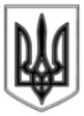 ЛИСИЧАНСЬКА  МІСЬКА  РАДАВИКОНАВЧИЙ КОМІТЕТР І Ш Е Н Н Я«___» ________ 2020							№ ____м. ЛисичанськПро внесення змін до Графіку особистого прийому осіб	З метою забезпечення реалізації громадянами права на отримання безоплатної первинної правової допомоги відповідно до розділу 2 Закону України «Про безоплатну правову допомогу», керуючись пунктами 5, 7,11 частини першої статі 38-1 Закону України «Про місцеве самоврядування в Україні», виконавчий комітетв и р і ш и в:1. Внести зміни до Графіку особистого прийому осіб, які потребують безоплатної правової допомоги з питань, що належать до компетенції Лисичанської міської ради та її виконавчих органів, затвердженого рішенням виконавчого комітету від 16.042019 №201 «Про внесення змін до Графіку особистого прийому осіб» та викласти його в новій редакції (додається).2. Дане рішення підлягає оприлюдненню.3. Контроль залишаю за собою.Міський голова							Сергій ШИЛІН                                                                                       Додаток                                                                                        до рішення виконавчого комітету                                                                                        № _____ від «___» ____. 2020 р.ГРАФІКособистого прийому осіб, які потребують безоплатної первинноїправової допомоги з питань, що належать до компетенціїЛисичанської міської ради та її виконавчих органівНачальник відділу юридичноїта кадрової роботи                                                      Світлана ШЕНЬКАРУКМісце проведення прийомуДні та години прийомуОсоба, що веде прийомм. Лисичанськ,вул. ім. М. Грушевського, буд. 10, каб. 21 Середа9-00 до 12-00начальник відділу юридичної та кадрової роботи Лисичанської міської радител. (06451)72483м. Лисичанськ,вул. ім. М. Грушевського, буд. 10, каб. 19 Понеділок9-00 до 12-00головний спеціаліст-юрисконсульт відділу юридичної та кадрової роботи Лисичанської міської радител. (06451)73331м. Лисичанськ,вул. ім. М. Грушевського, буд. 10, каб. 11п’ятниця9-00 до 12-00головний спеціаліст-юрисконсульт відділу юридичної та кадрової роботи Лисичанської міської ради